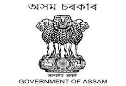 GOVERNMENT OF ASSAMOFFICE OF THE DIRECTOR OF ELEMENTARY EDUCATION, ASSAMKAHILIPARA, GUWAHATI-19Website: dee.assam.gov.inNo. E-255733/118    	                  			NOTICEThis is for information of all concerned that Physical Document Verification of the candidates who are kept withheld in the Final Select List published on 23/05/2023, against DEE, Assam Advertisement-A vide No. E-255733/10 & Advertisement-B vide No. E-255733/15 dated 11/02/2023 are scheduled as given below:Venue: Conference Hall,	 Directorate of Elementary Education, Assam Kahilipara, Guwahati – 19	Date:	29/05/2023Time:	11:00 am to 2:00 pmAll the candidates must attend the Physical Document Verification along-with the original documents and one self-attested photocopy set of the following:All relevant original documents.Copy of Online Application.Original Admission Receipt of DElEd/ BEd.Original Admit Card of DElEd/ BEd.Aadhar Card/ PAN/ EPIC.The candidature of the candidates who fail to attend the said Physical Document Verification will be cancelled forthwith, without assigning any reason thereof.Only the candidates will be allowed inside the venue.			Director,			Elementary Education, Assam			Kahilipara, Guwahati – 19